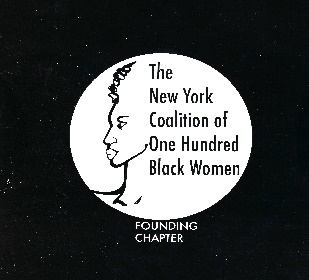 I want to help the New York Coalition of One Hundred Black Women continue to empower women by providing programs and events designed to educate, encourage, assist, and enhance leadership and career development skills.  Where needed, I would also want my tax-deductible donation to aide in expanding scholarship opportunities for women entering or continuing the pursuit higher education.I wish to donate:     _____$50     _____$75     _____$100     _____$150     _____$200     _____OtherThis payment is for:             _____   General Contribution    _____ Scholarship Program _____ Membership Dues  -  year  __________ _____ General ($200.00)_____ Senior ($150.00 – 65 years old and older)_____ 3-Year General ($525.00)_____ 3-Year Senior ($375.00 – 65 years old and older) _____Other (specify)___________________________________________________You may also contribute by sending a check payable to New York Coalition of One Hundred Black Women to:Mailing Address:    	New York Coalition of One Hundred Black Women				Post Office Box 2555				Grand Central Station				New York, NY 10163Please indicate the reason for donation on the Memo line of the check.